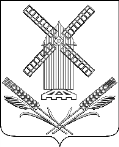 АДМИНИСТРАЦИЯКАМЫШЕВАТСКОГО СЕЛЬСКОГО ПОСЕЛЕНИЯ ЕЙСКОГО РАЙОНА	П О С Т А Н О В Л Е Н И Еот 27.03.2020                                                                                 № 25ст-ца. КамышеватскаяО введении режима повышенной готовности на территории Камышеватского сельского поселения Ейского района и мерах по предотвращению распространения новой коронавирусной инфекции  (2019-nCoV)В соответствии с Федеральным законом от 21 декабря 1994 г. № 68-ФЗ "О защите населения и территорий от чрезвычайных ситуаций природного и техногенного характера", Федеральным законом от 30 марта 1999 г. № 52-ФЗ "О санитарно-эпидемиологическом благополучии населения", протоколом заседания рабочей группы Государственного совета Российской Федерации по противодействию распространению новой коронавирусной инфекции, вызванной 2019-NCOV, от 20 марта 2020 г. № 4-28-3/20, постановлением главного государственного санитарного врача по Краснодарскому краю от 25 марта 2020 г. № 6 "О введении ограничительных мероприятий в организациях и на объектах", решением комиссии администрации Краснодарского края по предупреждению и ликвидации чрезвычайных ситуаций и обеспечению пожарной безопасности от 25 марта 2020 г. № 840, обращением Президента Российской Федерации от 25 марта 2020 г., Правительственной телеграммой от 19 марта 2020 г. № 12-1/10/В-2200, предложением главного государственного санитарного врача по Краснодарскому краю от 26 марта 2020 г. № 23-00-07/01-5156-2020, в целях выполнения решений, принятых на заседании президиума Координационного совета при Правительстве Российской Федерации по борьбе с распространением новой коронавирусной инфекции на территории Российской Федерации от 25 марта 2020 г., предотвращения угрозы распространения на территории Краснодарского края коронавирусной инфекции (COVID-2019) п о с т а н о в л я ю:1. Временно приостановить на период действия режима "Повышенная готовность":проведение на территории Камышеватского сельского поселения Ейского района работы кружков и секций, а также проведение иных досуговых мероприятий для лиц пожилого возраста;проведение на территории Камышеватского сельского поселения Ейского района досуговых, развлекательных, зрелищных, культурных, физкультурных, спортивных, выставочных, просветительских, рекламных, деловых, социально ориентированных и иных подобных мероприятий с очным присутствием граждан, а также оказание соответствующих услуг, в том числе в парках культуры и отдыха, торгово-развлекательных центрах, на аттракционах и в иных местах массового посещения граждан;посещение гражданами зданий, строений, сооружений (помещений в них), предназначенных преимущественно для проведения мероприятий (оказания услуг), указанных в настоящем пункте, в том числе ночных клубов (дискотек) и иных аналогичных объектов, кинотеатров (кинозалов), детских игровых комнат и детских развлекательных центров, иных развлекательных и досуговых заведений;деятельность ночных клубов (дискотек) и иных аналогичных объектов, кинотеатров (кинозалов), детских игровых комнат и детских развлекательных центров, иных развлекательных и досуговых заведений.Ввести запрет на курение кальянов в ресторанах, барах, кафе и в иных аналогичных объектах.Запретить на территории Камышеватского сельского поселения Ейского района на период действия режима "Повышенная готовность" проведение:детских межшкольных, межмуниципальных спортивных, культурных и иных мероприятий;спортивных, культурных и иных мероприятий между образовательными организациями с участием студентов (курсантов).2. В целях сохранения жизни и здоровья лиц старшего поколения рекомендовать гражданам в возрасте старше 65 лет, проживающим на территории Камышеватского сельского поселения Ейского района, соблюдать режим самоизоляции.3. Общему отделу администрации Камышеватского сельского поселения Ейского района разместить настоящее постановление на официальном сайте администрации Камышеватского сельского поселения Ейского района в сети «Интернет».4. Постановление вступает в силу со дня его подписания.Глава Камышеватского сельского поселенияЕйского района	                                                                                   С.Е. Латышев 